ДОГОВОР ПОСТАВКИ №ДП _________-2008г. БалашихаОбщество с ограниченной ответственностью «ТК АВТОСТАТУС» в лице Генерального директора Овсейчик Ю.Н., действующего на основании Устава, именуемое в дальнейшем ”Поставщик”, с одной стороны и _____________________________________________________ в лице ________________________________________, действующего на основании __________________________________, именуемое в дальнейшем ”Покупатель” с другой стороны, именуемые в дальнейшем ”Стороны”, заключили настоящий договор о следующем:ПРЕДМЕТ  ДОГОВОРА1.1.По настоящему Договору  Поставщик в рамках осуществления своей деятельности обязуется передавать в собственность Покупателя Товар (автошины, колесные диски, аккумуляторы, автомобильные масла, автодетали, узлы и принадлежности) партиями, а Покупатель обязуется принимать партии Товара и оплачивать их согласно условиям настоящего Договора.1.2.Наименование, ассортимент, количество, цена единицы Товара, НДС и общая стоимость поставляемой партии Товара устанавливаются сторонами для каждой партии товара в Счетах и товарных накладных, являющихся неотъемлемыми частями договора.ЦЕНА ТОВАРА И ПОРЯДОК РАСЧЕТОВ2.1.Цена единицы Товара установлена Поставщиком и указана в утвержденном  Поставщиком Прайс-листе, действующем на дату отгрузки партии Товара.2.2.Поставщик в праве в одностороннем порядке изменять цену на Товар. Цены на товар согласно нового Прайс-листа  действуют с даты его утверждения Поставщиком, с этой же даты прекращает свое действие предшествующий Прайс-лист.2.3.В случае доставки партии товара Поставщиком на склад Покупателя цена единицы Товара включает в себя стоимость доставки.2.4.В случае выборки партии товара Покупателем (самовывоз) со склада Поставщика цена единицы Товара включает в себя погрузочные работы на складе Поставщика.2.5.Покупатель оплачивает партию товара на следующих условиях:-   В порядке 100% предоплаты партии товара на основании выставленного Поставщиком счета. Срок оплаты по     счету - три банковских дня;-   В порядке отсрочки платежа в течение __________________ календарных дней с момента отгрузки партии Товара, если иная отсрочка не предусмотрена сторонами дополнительным соглашением к настоящему договору.2.6. Оплата стоимости каждой партии Товара осуществляется в рублях на основании товарной накладной или счета путем перечисления денежных средств на расчетный счет поставщика или внесением наличных денег в кассу Поставщика. Расчетный счет указан в Счете на оплату или по уведомлению Поставщика.2.7. Обязательство Покупателя по оплате стоимости партии Товара, а также днем оплаты считается день поступления на расчетный счет Поставщика суммы, указанной в Счете или товарной накладной, или внесения наличных денег в кассу Поставщика в полном объеме.2.8. В случае поступления оплаты от третьих лиц (далее – “Плательщик”) по распоряжению Покупателя, Плательщик обязан указать в платежном поручении номер и дату Договора, ИНН наименование Покупателя, а также сообщить об этом письменно Поставщику не позднее 3 (трех) календарных дней с момента перечисления денежных средств. В противном случае обязательство Покупателя по оплате стоимости партии Товара будет считаться не выполненным.2.9. Поставщик имеет право не поставлять Товар Покупателю в случае, если Покупатель имеет задолженность за ранее поставленную партию Товара перед Поставщиком или если существуют основания полагать, что Товар не будет оплачен в предусмотренные договором сроки.3.   ПОРЯДОК ОТГРУЗКИ И ПРИЕМКИ ТОВАРА3.1. Партия Товара поставляется Покупателю на следующих условиях:-   Выборка партии товара Покупателем (самовывоз) со склада Поставщика в сроки согласованные сторонами;-   Доставка партии Товара Поставщиком на склад Покупателя.3.2. Поставщик считается исполнившим свои обязательства по поставке (передаче) партии Товара надлежащим образом с момента его передачи   Покупателю или первому перевозчику и подписании товарной накладной.3.3. Покупатель обязан проверить количество и ассортимент поставляемой партии Товара в момент ее передачи согласно настоящего договора. В товарной накладной делаются отметки о любых выявленных несоответствиях партии товара по количеству и ассортименту.3.4. Покупатель принимает партии товара по качеству в соответствии с сертификатами соответствия. Поставщик не отвечает за видимые повреждения Товара после подписания сторонами товарной накладной или передаче партии товара Покупателю либо перевозчику.3.5. Товар передается уполномоченному представителю Покупателя при наличии оригинала доверенности на получение Товара, выданной Покупателем своему представителю. Датой отгрузки (передачи) Товара считается дата подписания товарной накладной на передаваемую партию Товара.4.   ПЕРЕХОД ПРАВА СОБСТВЕННОСТИ4.1. Право собственности на Товар и риск утраты и/или повреждения Товара от Поставщика переходит покупателю в момент подписания товарной накладной при отгрузке (передаче) Товара уполномоченному представителю Покупателя либо перевозчику.5.   ГАРАНТИИ КАЧЕСТВА ТОВАРА5.1. Качество товара должно соответствовать ГОСТу, техническим условиям и иным нормативным требованиям РФ и подтверждаться сертификатом соответствия.5.2. Поставщик не несет никакой ответственности перед конечным Потреблением Товара.5.3.Поставщик не несет никакой ответственности перед Покупателем за любые убытки или вред, происшедшие в результате неправильного хранения, транспортировки, применение либо использование Товара Покупателем.ОТВЕТСТВЕННОСТЬ СТОРОН6.1.В случае несвоевременной оплаты поставленного Товара либо оплаты расходов Поставщика по доставке Товара согласно выставленного счета (п. 2.3. договора) Поставщик вправе требовать от Покупателя  уплаты неустойки (пени) в размере 0,1% от суммы просроченного платежа за каждый день просрочки.6.2.Право на получение причитающейся суммы неустойки (пени) возникает у Сторон настоящего договора только после предъявления такой Стороной письменного требования об уплате пени Стороне, нарушившей обязательство по договору. Обязанность по уплате суммы пени у Стороны, нарушившей обязательство по договору, только после получения  ею письменного требования об уплате пени другой Стороны. В случае предъявления Стороной договора другой Стороне, нарушившей обязательства письменного требования об уплате пени, предусмотренные настоящим договором, пени начисляются с даты, следующей за последним днем, когда обязательство должно быть исполнено. Если требование об уплате пени, предусмотренных настоящим договором , не было предъявлено, то размер пени составляет 0% (ноль процентов).6.3.За исполнение или ненадлежащее исполнение взятых на себя по-настоящему Договору обязательств Стороны несут ответственность в соответствии с действующим законодательством  РФ, возмещая потерпевшей стороне убытки в виде прямого ущерба. НЕПРЕОДОЛИМАЯ СИЛА (ФОРС-МАЖОР)7.1.Ни одна из Сторон не несет ответственности перед другой стороной за неисполнение или частичное неисполнение обязательств, обусловленное обстоятельствами, возникшими помимо воли и желания Сторон и которые нельзя предвидеть или избежать разумными средствами, включая объявленную или фактическую войну, гражданские волнения, эпидемии, блокаду, эмбарго, землетрясения, наводнения, пожары и другие стихийные бедствия, запретительные действия властей.7.2.Свидетельство, выданное соответствующей торговой палатой или иным компетентным органом, является достаточным подтверждением наличия и продолжительности действия непреодолимой силы.7.3.Сторона, которая не исполняет своего обязательства в силу действия обстоятельств непреодолимой силы, должна известить другую сторону в течение двух календарных дней с возникновения действия непреодолимой силы о возникших препятствиях и его влиянии на исполнение обязательств по Договору.7.4.Если обстоятельства непреодолимой силы действуют на протяжении 3 (трех) последовательных месяцев и не обнаруживают признаков прекращения, настоящий Договор может быть расторгнут Поставщиком или Покупателем путем направления уведомления другой стороне.РАЗРЕШЕНИЕ СПОРОВ8.1.В своих взаимоотношениях Стороны стремятся избегать противоречий и конфликтов, а в случае возникновения таковых - разрешать их на основе взаимного согласия. Если согласие не достигнуто, то споры и противоречия разрешаются в соответствии с настоящим договором и действующим гражданским законодательством РФ.8.2.Для разрешения споров, связанных с нарушением сроков оплаты партии Товара применяется досудебный (претензионный) порядок разрешения споров. В этих случаях Сторона, право, которое нарушено, до обращения в Арбитражный суд обязана предъявить другой Стороне претензию с изложением своих требований.8.3.Претензия направляется по электронной почте или по факсимильной связи, а также в обязательном порядке направляется по почте заказным письмом с описью вложения и с уведомлением о вручении или курьерской почтой. Датой получения претензии считается день ее получения по электронной почте или факсимильной связи с подтверждением о получении письма другой стороной. Срок для ответа на претензию устанавливается 3 (три) рабочих дня со дня ее получения.8.4.Ответ на претензию направляется по электронной почте или по факсимильной связи, а также в обязательном порядке направляется по почте заказным письмом с описью вложения и с уведомлением о вручении либо курьерской почтой. В случае если в указанный в претензии срок претензионные требования не удовлетворены (полностью или частично), Сторона, право которой нарушено, вправе обратиться с исковым заявлением в Арбитражный суд города Москвы.СРОК ДЕЙСТВИЯ ДОГОВОРА9.1.Срок действия Договора определяется с дня подписания и до “31” декабря 2008 г. В случае если за месяц до истечения срока действия договора Стороны письменно не уведомили друг друга о прекращении действия договора, он автоматически считается продленным еще на 1 (один) год, а части взаиморасчетов- договор действует до полного исполнения Сторонами взятых на себя обязательств.9.2.Договор может быть досрочно расторгнут в следующих случаях:- По соглашению Сторон с письменным уведомлением за 14 (четырнадцать) календарных дней.- По решению компетентных органов в соответствии с действующим законодательством Российской Федерации.- Ввиду действия обстоятельств непреодолимой силы.9.3.Одностороннее расторжение Договора не допускается, за исключением случаев, предусмотренных действующим законодательством РФ.ЗАКЛЮЧИТЕЛЬНЫЕ ПОЛОЖЕНИЯ10.1.Все предварительные соглашения, переговоры и переписка между Сторонами по вопросам, изложенным в настоящем договоре, предшествовавшие его заключению, теряют силу с момента подписания Договора.10.2.Ни одна из сторон не в праве передавать свои права, вытекающие из настоящего Договора, третьим лицам без предварительного письменного согласия контрагента.10.3.Стороны обязуются уведомлять друг друга в двухдневный срок в письменном виде о любых изменениях в своей организации (смена местонахождения, банковских реквизитов, смена видов деятельности). При несоблюдении указанного выше правила неуведомленная Сторона не несет никакой ответственности за возможные убытки и просрочки в исполнении обязательств по Договору.10.4.Настоящий Договор составлен в двух экземплярах, на русском языке, на двух  листах, имеющих одинаковую юридическую силу.10.5.Любые дополнения и изменения действительны лишь в том случае, если они оформлены в письменной форме и подписаны уполномоченными представителями обеих Сторон. Допускается обмен документами по электронной почте, факсимильной связи по адресам Сторон, указанным в п.11 настоящего договора.10.6.Стороны признают юридическую силу документов, переданных по факсимильной связи при подтверждении адреса отправителя с адресом, указанным в п.11 настоящего Договора, с последующим предоставлением подлинников этих документов в пятидневный срок.10.7.Стороны настоящего Договора договорились о запрете использования факсимиле подписи на любых документах, составляемых в рамках действия настоящего договора. Сторона, нарушившая данную договоренность, несет полную юридическую ответственность за любой вред, возникший в результате неисполнения договоренности.10.8.При заключении настоящего Договора Покупатель, приобретающий товар с отсрочкой по платежу, обязуется предоставить Поставщику заверенные организацией копии учредительных и иных документов, подтверждающих ее правоспособность, (Устав с изменениями и дополнениями (первая и последняя страницы), Решение/Протокол о создании, Учредительный договор (при наличии), Свидетельство ОГРН, Свидетельство ИНН)10.9.Любая корреспонденция между сторонами, отправляемая через почтовые отделения связи, в рамках взаимодействия по настоящему Договору должна направляться заказным письмом с описью вложения и уведомлением о вручении адресату либо курьерской почтой.10.10.Во всем ином, что не предусмотрено условиями настоящего Договора, Стороны руководствуются действующим    законодательством РФ.11.ЮРИДИЧЕСКИЕ АДРЕСА И ПЛАТЕЖНЫЕ РЕКВИЗИТЫ СТОРОНПОДПИСИ СТОРОНПоставщик:                                                                                  Покупатель:Ген. Директор ООО «ТК АВТОСТАТУС»                            _____________________________________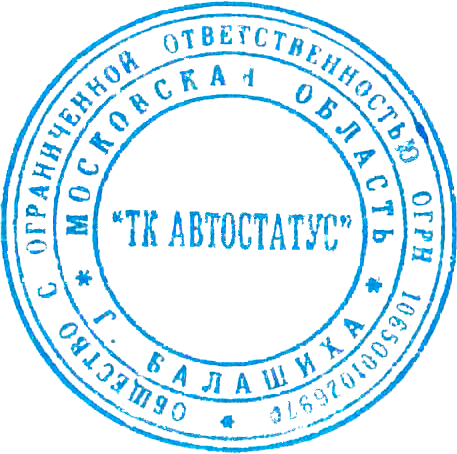 _________________________/Овсейчик Ю.Н./                         _______________/ ____________________/                  м. п.                                                                                                м. п.Поставщик   ООО «ТК АВТОСТАТУС»Св-во ОГРН №1065001026970 от 25.06.06ИНН 5001056816/КПП 500101001Юр. адрес: 143912, Россия Московская обл.Балашихинский р-он п.Северный д.57Факт. адрес:143900, Россия Московская обл.Балашихинский р-он п.Северный д.57р/сч 40702810050280866101к/сч 30101810600000000119в ОАО «Промсвязьбанк» г. БалашихаБИК 044583119Тел. +7 495 747-88-91E-mail: info@avto-status.ruПокупатель__________________________________________Св-во ОГРН ____________________________ИНН______________ /КПП _______________Юр. адрес:  _____________________________________________________________________Адрес местонахождения: _________________________________________________________р/сч ____________________________________к/сч ____________________________________Банк ___________________________________БИК____________________________________Тел. ____________________________________Факс ___________________________________Эл. Адрес _______________________________